Grant Projects Application Form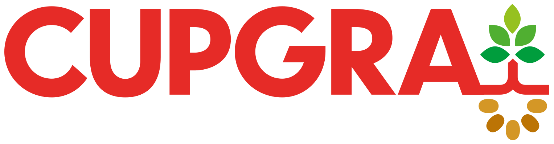 Member-led Grants from CUPGRACUPGRA can make available grants to fund member-led potato researchExamples of this would include:early-stage, pump-priming or investigative workreviews of current problems and issues	£20,000/annum total expected annual awards	£2,000 to £20,000 individual grant value	Applications open to anyone.Grants are subject to:	Providing benefit and good value to CUPGRA membershipMeeting sound industry and science criteriaHaving a good communication mechanism for the workApproval of the CUPGRA ExecutiveApplications should be made using the CUPGRA Grants application form and returned to Kate Pottle at admin@cupgra.com Grant Projects – Application Form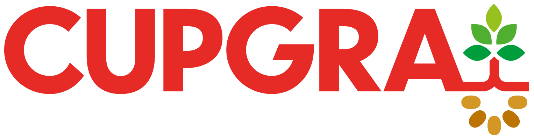 TitleProposer Name of project lead, company, contact detailsOther key staff Name of project team, company, contact detailsAim State the aim of the project in one or two sentences.Project durationPlanned start date and expected date when the final report will be availableRelevance to growerExplain briefly why the proposed research is likely to improve productivity, profitability or environmental impact for growers during or immediately after the researchFit to CUPGRA’s strategyExplain briefly why the work should be funded by CUPGRA at this stageOutline of workUse 1-2 sides to explain what will be done, when and by whom. If the work involves sub-contractors explain clearly why this is necessary and what role they will take.CostGive the total cost and explain briefly what the costs are (e.g. staff time by task, sample analysis costs)